ЗАКЛЮЧЕНИЕКонтрольно-счётной палаты Дубровского района 
на проект решения Рябчинского сельского Совета народных депутатов 
«О бюджете муниципального образования «Рябчинское сельское поселение» на 2015 год и плановый период 2016 и 2017 годов»п. Дубровка20131. Общие положенияЗаключение Контрольно-счётной палаты Дубровского района на проект решения Рябчинского сельского Совета народных депутатов «О бюджете муниципального образования «Рябчинского сельское поселение» на 2015 год и на плановый период 2016 и 2017 годов» (далее - Заключение) подготовлено в соответствии с Бюджетным кодексом Российской Федерации, Положением «О Контрольно-счётной палате Дубровского района» и иными нормативными актами.При подготовке заключения  Контрольно-счётная палата Дубровского района (далее – Контрольно-счётная палата) учитывала необходимость реализации положений, сформулированных в Бюджетном послании Президента Российской Федерации Федеральному Собранию Российской Федерации от 13.06.2013 года (далее – Бюджетное послание), содержащим стратегические цели развития страны, сформулированные в указах Президента Российской Федерации от 7 мая 2012 года.Проект решения Рябчинского сельского Совета народных депутатов «О бюджете муниципального образования «Рябчинское сельское поселение» на 2015 год и на плановый период 2016 и 2017 годов» внесен Рябчинской сельской администрацией на рассмотрение в Рябчинский сельский Совет народных депутатов в срок, установленный Постановлением Рябчинской сельской администрации №24 от 17.07.2014 года «Об утверждении порядка работы по формированию проекта бюджета муниципального образования «Рябчинское сельское поселение» на 2015 год и на плановый период 2016 и 2017 годов» - не позднее 15 ноября 2014 года.	2. Прогноз  социально-экономического развития муниципального образования «Рябчинское сельское поселение»Прогноз социально-экономического развития Брянской области 
на 2015 год и на период до 2017 года разработан на основе основных макроэкономических показателей социально-экономического развития области за 2012 – 2013 годы, ожидаемых итогов за 2014 год, целевых показателей, установленных Указами Президента Российской Федерации от 7 мая 2012 года, а также с учетом сценарных условий социально-экономического развития Российской Федерации на 2015 – 2017 годы.Основные приоритеты социально-экономического развития Рябчинского сельского поселения являются:- улучшение материального положения и условий жизни людей;- развитие отраслей социальной сферы;- организация культурного досуга;- работа с детьми и молодежью.Показатели прогноза разработаны с учетом повышения цен на природный газ, тепловую энергию, электроэнергию и услуги ЖКХ на период до 2017 года.На 1 января 2014 года зарегистрировано 900 человек проживающих  на территории Рябчинского сельского поселения, по сравнению с 2013 годом   уменьшение составило 17 человек. Отрицательным образом сказывается миграционные процессы трудоспособного населения и естественная убыль.Основной целью развития отраслей социальной сферы является повышение качества жизни населения, создание необходимых условий для удовлетворения потребностей населения. 3. Анализ реализации основных задач, поставленных в Бюджетном послании В соответствии со статьей 184.2 Бюджетного Кодекса Российской Федерации в документах и материалах, представляемых одновременно с проектом бюджета представлены основные направления бюджетной и налоговой политики муниципального образования «Рябчинское сельское поселение» на 2015 год и на плановый период 2016 и 2017 годов (далее – основные направления).В представленном документе констатировано, что бюджетная и налоговая политика муниципального образования «Рябчинское сельское поселение» сформирована на основе приоритетов, определенных Президентом России в Бюджетном послании о бюджетной политике в 2015-2017 годах, указах от 7 мая 2012 года, а также основных направлений бюджетной и налоговой политики на 2015 год и на плановый период 2016 и 2017 годов. Планирование бюджета муниципального образования «Рябчинское сельское поселение» на 2015 год и на плановый период 2016 и 2017 годов осуществлено с учетом ряда решений по индексации отдельных статей расходов, к которым отнесены:- увеличение фонда оплаты труда работников с 1 октября 2015 года на 1,055; с 1 октября 2016 года на 1,045; с 1 октября 2017 года на 1,040.- публичные нормативные обязательства и отдельные социальные выплаты с 1 октября 2015 года на 1,055;      с 1 октября 2016 года на 1,045;      с 1 октября 2017 года на 1,040.- рост расходных обязательств по оплате коммунальных услуг и средств связи с 1 января 2015 года на 1,055;              с 1 января 2016 года на 1,045;              с 1 января 2017 года на 1,040.В бюджетной политике определены основные приоритеты - сбалансированность и устойчивость бюджетной системы,  повышение прозрачности и открытости бюджетной системы,	при этом отмечено, что в трехлетней перспективе 2015-2017 годов налоговая политика будет направлена на динамическое поступление доходов в бюджет.  		В соответствующих разделах основных направлений определены  приоритеты бюджетной политики в области расходов, в сфере межбюджетных отношений с муниципальными образованиями, бюджетная политика в сфере муниципального долга. 4. Доходы проекта бюджета муниципального образования «Рябчинское сельское поселение»Формирование доходной части бюджета на 2015-2017 годы производилось на основе бюджетной стратегии на трехлетнюю перспективу с учетом основных направлений налоговой политики, прогноза социально-экономического развития  на трехлетний период, а также оценки поступлений доходов в бюджет в 2014 году.Прогнозирование собственных доходов бюджета осуществлено в соответствии с нормами, установленными статьей 
174.1 Бюджетного кодекса Российской Федерации - в условиях действующего законодательства. В расчетах учтены проекты законодательных актов Российской Федерации, предусматривающие изменения законодательства о налогах и сборах, бюджетное законодательство. Бюджет прогнозируется бездефицитный с объемом доходов и расходов в 2015 году в сумме 2 176,5 тыс. рублей,        в 2016 году – 1 982,4 тыс. рублей,        в 2015 году – 1 923,9 тыс. рублей.Доходы бюджета муниципального образования «Рябчинское сельское поселение» характеризуются понижением темпов роста к предшествующему году в 2015 году (41,3 %), в 2016  и 2017 годах темпы роста составят 91,1% и 97,0 % соответственно.Снижение в 2015 году доходов бюджета муниципального образования «Рябчинское  сельское поселение» связано с прогнозируемым сокращением безвозмездных поступлений и налоговых и неналоговых доходов.Динамика  бюджета муниципального образования «Рябчинское сельское поселение» за 2013 -2017 годы представлена в следующей таблице.*в процентах к предшествующему годуНалоговые и неналоговые доходы бюджетаНалоговые и неналоговые доходы бюджета (далее - собственные) в 2015 году прогнозируются в объеме 428,0 тыс. рублей, темп роста к ожидаемому исполнению 2014 года 41,2 процента, к исполнению бюджета 2013 года 73,6 процента. Удельный вес собственных доходов в общем объеме составит 19,7 %, что на 8,3 процентного пункта  меньше оценки исполнении бюджета 2014 года (28,0%).В структуре налоговых и неналоговых доходов местного бюджета на долю налоговых доходов приходится 385,0 тыс. рублей или 89,9% от собственных доходов, неналоговых доходов 43,0 тыс. рублей или 10,1 процента от собственных доходов. Налоговые и неналоговые доходы местного бюджета на 2016 год планируются в сумме 430,0 тыс. рублей, на 2017 год –  
436,0 тыс. рублей, темп роста к предшествующему году составит 100,5 % и 101,4% соответственно                                                                                            (тыс. рублей)                                                        Основную долю собственных доходов местного бюджета 
в 2015 году составляет земельный налог – 284,0 тыс. рублей или 66,3 процента.                  Поступление налога на доходы физических лиц (далее - НДФЛ) в бюджет на 2015 год прогнозируется в сумме 39,0 тыс. рублей, меньше на 146,0 тыс. рублей, или на 78,9 % оценки 2014 года. Темп роста прогноза к показателю 2013 года составляет  105,9 процента. Расчет НДФЛ произведен исходя из оценки поступления налога 
в 2014 году, скорректированной на темпы роста фонда оплаты труда 
2015 года с учетом норматива отчислений налога в областной бюджет и перераспределения дополнительных отчислений налога, переданных бюджетам муниципальных районов и городских округов, заменяющих часть дотации на выравнивание бюджетной обеспеченности. Удельный вес НДФЛ в общем объеме доходов местного бюджета 
на 2015 год составляет 1,8%, что ниже оценки 2014 года на 3,2 процентного пункта.Доходы бюджета по налогу на имущество физических лиц 
на 2015 год прогнозируются в сумме 34,0 тыс. рублей, или 96,0% к показателю исполнения 2013 года и 91,9 % к оценке поступлений налога 
на 2014 год. Прогноз налога на имущество физических лиц на 2015 год рассчитан исходя из показателей фактически сложившейся налоговой базы за 2012 год, 2013 год и ожидаемой оценки 2014 года. Земельный налог рассчитан исходя из налоговой базы по кадастровой стоимости земли, рассчитанной земельной кадастровой палатой. В расчете учтено количество льготников прогнозируемая сумма предоставленных льгот, собираемость налога на 2015 год и на плановый период 2016 и 2017 годы, также учтено погашение задолженности по налогу на землю.Прогноз поступления земельного налога  взимается по ставкам, установленным в соответствии ст. 394 Налогового кодекса Российской Федерации и применяется к объектам налогообложения расположенным в границах поселения – в 2015 году 284,0 тыс. рублей, в 2016 году 284,0 тыс. рублей, в 2017 году 284,0 тыс. рублей. Ожидаемая оценка 2014 года 260,0тыс. рублей, исполнено в 2013 году 233,1,5 тыс. рублей.Единый сельскохозяйственный налог на 2015 год запланирован в сумме 27,0 тыс. рублей или 55,4% к показателю исполнения 2013 года и 62,8% к оценке поступлений налога в 2014 году, на 2016 год запланировано 25,0 тыс. рублей,  на 2017 год – 25,0 тыс. рублей.В прогнозе поступления государственной пошлины на 2015 год учтена  ожидаемая оценка поступления госпошлины 2014 года. За совершение нотариальных действий прогноз на 2015 год составляет 1,0 тыс. рублей или в 40,0% к показателю исполнения 2013 года и 100,0 к оценке поступления налога в 2014 году, на 2016 год – 1,0 тыс. рублей, на 2017 год – 1,0 тыс. рублей.Доходы от сдачи в аренду имущества муниципальной собственности в 2015 году планируются в сумме 43,0 тыс. рублей или 151,4% к показателю исполнения 2013 года и 100,0% к оценке поступления налога в 2014 году, на 2016 год – 43,0 тыс. рублей, на 2017 год –43,0 тыс. рублей. Безвозмездные поступления из бюджетов другого уровняБезвозмездные поступления от бюджетов другого уровня проектом решения на 2015 год предусматриваются в сумме 1 748,5,0 тыс. рублей, снижение к ожидаемой оценке 2014 года составит 922,5 тыс. рублей, или 34,5 процента, на 2016 год запланировано 1 552,4 тыс. рублей, на 2017 год – 1 487,8 тыс. рублей. В общем объеме доходов бюджета безвозмездные поступления составят 80,3 процента, что на 8,3 процентного пункта выше уровня оценки 2014 года (72,0 %).В структуре безвозмездных поступлений дотации составляют – 96,4 процента. Размер дотации в 2015 году предусмотрен в сумме 1 685,0 тыс. рублей и по сравнению с 2013 годом уменьшен на 347,4 тыс. рублей или 17,1%, к уровню 2014 года объем дотации выше на 541,0 тыс. рублей, или  147,3 процента. (тыс. рублей)Общий объем субвенций на 2015 год составляет 63,5 тыс. рублей, или 3,6 % от общего объема безвозмездных поступлений. По сравнению с предыдущим годом поступление субвенций увеличилось не значительно на 1,5 тыс. рублей, или на 2,4 процента. 5. Расходы проекта бюджета муниципального образования «Рябчинское сельское поселение»Объем расходов, определенный в проекте решения Рябчинского сельского Совета народных депутатов «О бюджете муниципального образования «Рябчинское сельское поселение» на 2015 год и на плановый период 2016 и 2017 годов» составляет:2015  год -  2 176,5 тыс. рублей;2016 год – 1 982,4 тыс. рублей, в том числе условно утвержденные расходы в сумме 49,6 тыс. рублей;2017 год – 1 923,9 тыс. рублей, в том числе условно утвержденные расходы  96,2 тыс. рублей.По отношению к объему расходов ожидаемой оценки  
 2014 года (3 718,7 тыс. рублей), расходы определенны в проекте решения на 2015 год меньше на 41,5 процента. В структуре общего объема расходов бюджета наибольший удельный вес занимают расходы по разделу «Культура и кинематография», объем которого составляет в расходах 2015 года – 59,5 % (1 296,3 тыс. рублей), 2016 года – 54,3 % (1 077,4 тыс. рублей), 2017 года –  51,7% (994,8 тыс. рублей).Информация об объемах расходов бюджета в 2013,  
2014 - 2017 годах в разрезе разделов классификации расходов бюджетов представлена в следующей таблице.тыс. рублейУсловно утвержденные расходы бюджета на 2014 год не предусматриваются, на 2015 год – 49,6 тыс. рублей, на 2016 год – 106,5 тыс. рублей. Частью 3 статьи 184.1 Бюджетного кодекса Российской Федерации определено, что общий объем условно утвержденных расходов в случае утверждения бюджета на очередной финансовый год и на плановый период на первый год планового периода устанавливается в объеме не менее 2,5 % общего объема расходов бюджета (без учета расходов бюджета, предусмотренных за счет межбюджетных трансфертов из других бюджетов бюджетной системы Российской Федерации, имеющих целевое назначение), на второй год планового периода - в объеме не менее 5,0 % общего объема расходов бюджета (без учета расходов бюджета, предусмотренных за счет межбюджетных трансфертов из других бюджетов бюджетной системы Российской Федерации, имеющих целевое назначение). Объем условно утвержденных расходов в расходах бюджета на 2016 – 2017 годы соответствует по уровню требованиям, определенным Бюджетным кодексом Российской Федерации.Информация в разрезе разделов расходов по муниципальному бюджету на 2015 год и на плановый период 2016 и 2017 годов представлена далее.Расходы бюджета по разделу 01 «Общегосударственные вопросы» определены в проекте в следующих объемах: 2015 год – 798,5 тыс. рублей; 2016 год – 779,5 тыс. рублей; 2017 год – 759,5 тыс. рублей.Анализ динамики расходов бюджета по данному разделу показывает, что расходы 2015 года, по сравнению с оценкой 2014 года выше на 0,9 процента, к уровню 2013 года расходы ниже на 23,3 процента.Расходы по разделу 02 «Национальная оборона» определены в проекте в следующих объемах: 2015 год – 57,2 тыс. рублей; 2016 год – 57,9 тыс. рублей; 2017 год – 55,3 тыс. рублей. Анализ динамики расходов бюджета по данному разделу показывает, что расходы 2015 года, по сравнению с оценкой 2014 года увеличились на 9,4 процента, к уровню 2013 года расходы выше на 12,6 процента. Расходы по разделу 03 «Национальная безопасность и правоохранительная» определены в проекте в следующих объемах: 2015 год – 1,0 тыс. рублей; 2016 год – 1,0 тыс. рублей; 2017 год – 1,0 тыс. рублей. Анализ динамики расходов бюджета по данному разделу показывает, что расходы 2015 года, по сравнению с оценкой 2014 года составляют 100 процентов.Расходы по разделу 04 «Национальная экономика» определены в проекте в следующих объемах: 2015 год – 5,0 тыс. рублей; 2016 год – 5,0 тыс. рублей; 2017 год – 5,0 тыс. рублей.Анализ динамики расходов бюджета по данному разделу показывает, что расходы 2015 года, по сравнению с оценкой 2014 года снижены. Расходы по разделу 05 «Жилищно-коммунальное хозяйство» определены в проекте бюджета в объемах:на 2015 год  - 15,5,0 тыс. рублей;на 2016 год  - 9,0 тыс. рублей;на 2017 год  - 9,0 тыс. рублей.Снижение расходов 2015 года к уровню 2014 года составляет 18,5 тыс. рублей, или  на 54,4 процента.	Расходы по разделу 08 «Культура, кинематография» определены в проекте бюджета в объемах: 2015 год – 1 296,3 тыс. рублей;2016 год – 1 077,4 тыс. рублей; 2017 год – 994,8 тыс. рублей.  В проекте на 2015 год расходы раздела состоят из одного подраздела: 0801 «Культура», (содержание МБУК «Рябчинского сельского дома культуры). Доля расходов по разделу культура, кинематография в структуре бюджета  в 2015 году  составила 59,5 процента. Анализ динамики расходов бюджета по данному разделу показывает, что расходы 2015 года, по сравнению с оценкой 2014 года, снижены на 60,7 тыс. рублей или на 4,5 процента. По разделу  11 «Физическая культура и спорт» на 2015 год расходные обязательства    проектом    бюджета     определены по подразделу 02 «Массовый спорт» в объеме 3,0 тыс. рублей. В   общем   объеме   бюджета   доля    расходов    по разделу составит 0,1 процента. По вышеуказанным расходам  полномочия переданы в район для развития физической культуры и массового спорта.                                                     Источники внутреннего финансирования дефицита бюджета муниципального образования «Рябчинское сельское поселение» на 2015-2017 года не запланированы.Данный проект рекомендован к рассмотрению на сессии Рябчинского сельского Совета народных депутатов.ПоказателиОтчет20132014год (оценка)2014год (оценка)2015 год2015 год2016 год2016 год2017 год2017 годПоказателиОтчет2013тыс.рубв %*тыс.рубв %*тыс.рубв %*тыс.рубв %*12345678910Доходы - всего3 062,73 710,9121,22 176,558,61 982,491,11 923,997,0в т.ч.безвозмездные поступления2 681,32 671,999,61 748,565,41 552,488,91 487,995,8Доля безвозмездных поступлений87,572,082,280,3111,678,397,677,398,8налоговые и неналоговые доходы581,41 039,0178,7428,041,2430,0100,5436,0101,4Расходы - всего3 117,73 718,7119,32 176,558,21 982,491,11923,997,0Дефицит (-), профицит (+) -54,9-7,8000Наименование доходовФакт 2013 Оценка 2014 Прогноз   Прогноз   Прогноз   Наименование доходовФакт 2013 Оценка 2014 201520162017Налог на доходы физических лиц174,6185,039,043,049,0Единый с/х налог48,743,027,025,025,0Налог на товары (работы, услуги)443,0000Налог на имущество физ. лиц 35,437,034,034,034,0Земельный налог233,1260,0284,0284,0284,0Доходы от сдачи в аренду имущества28,443,043,043,043,0Доходы от сдачи в аренду земли35,725,0000Госпошлина за северш. нотариальных действий2,51,01,01,01,0Доходы от продажи земельных участков23,02,0000Всего доходов (налоговых и неналоговых)581,41 039,0428,0430,0436,0Наименование доходных источниковФакт 2013 Оценка 2014 Прогноз Прогноз Прогноз Наименование доходных источниковФакт 2013 Оценка 2014 201520162017Безвозмездные поступления из бюджетов другого уровня, в т.ч2481,32671,01748,01552,41487,8дотации2032,71144,01685,01485,01423,0субвенция58,762,063,567,464,8субсидии589,81465,0000Прочие межбюджетные трансферты-200,00000НаименованиеОтчет2013оценка2014прогнозпрогнозпрогнозНаименованиеОтчет2013оценка20142015 год2013 год2016 год2017 годОбщегосударственные вопросы1 040,6791,2798,5779,5759,5Национальная оборона50,852,557,257,955,3Национальная безопасность и правоохранительная деятельность01,01,01,01,0Национальная экономика154,01 480,05,05,05,0Жилищно-коммунальное хозяйство3,934,015,59,09,0Культура, кинематография1 891,31 357,01 296,31 077,4994,8Физическая культура и спорт3,03,03,03,03,0Условно утвержденные расходы00049,696,2Итого3 143,63 718,72 176,51 982,41 923,9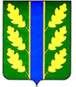 